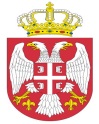  Република СрбијаАутономна Покрајина Војводина							ОПШТИНСКА УПРАВА ОПШТИНЕ ОЏАЦИ       			Одељење за урбанизам, стамбено-комуналне иимовинско-правне послове   		Број: ROP-ODZ-17158-ISAW-2/2021Заводни број: 351-109/2021-01Дана: 23.03.2021. године      О Џ А Ц ИОдељење за урбанизам, стамбено-комуналне и имовинско-правне послове, поступајући по захтеву инвеститора, Мишић Младена из Српског Милетића, улица Балканска бр. 9,  за издавање Решења о одобрењу извођења радова, на основу члана 8ђ., члана 134. и члана 145. став 1. Закона о планирању и изградњи („Сл.гласник РС“, број 72/09, 81/09-испр., 24/2011, 121/2012, 42/2013- одлука УС, 50/2013- одлука УС, 98/2013-одлука УС, 132/2014, 145/14, 83/18, 31/19, 37/19 др закон и 9/20), члана 28. Правилника о поступку спровођења обједињене процедуре електронским путем („Сл.гласник РС“ 68/19), члана 81. став 1. тачка 3. Статута општине Оџаци („Сл. лист општине Оџаци“, број 2/19), члана 19. Одлуке о организацији Општинске управе општине Оџаци („Службени лист општине Оџаци“, број 20/2017), Решења број 03-19-10-2/2021-02 и члана 136. Закона о општем управном поступку („Службени гласник РС“, број 18/2016 и 95/18 аутентично тумачење), доноси:Р Е Ш Е Њ Ео одобрењу извођења радоваОДОБРАВА СЕ инвеститору Мишић Младену и Мишић Сузани из Српског Милетића, улица Балканска бр. 9,  извођење радова на изградњи прикључка на гасну дистрибутивну мрежу са КМРС и унутрашње гасне инсталације- породична стамбена зграда П+0, на катастарској парцели бр. 1336 к.о. Српски Милетић, површине 605 m2. Oбјекат је категорије Г, класификационе ознаке 222100.Саставни део овог Решења су: Локацијски услови бр. ROP-ODZ-17158-LOC-1/2020 од 04.08.2021.године;Главна свеска идејног пројекта израђена под бројем Г 235-20 ИДП, децембар 2020. године, од стране „Ласта пројект“ Нови Сад, Булевар Цара Лазара бр. 90 одговорно лице Ратко Вуца, главни пројектант Милан Зорић, дипл.инж.маш., лиценца ИКС бр. 330 А877 05;Идејни пројекат – свеска 6 – пројекат машинских инсталација, израђен под бројем Г 235-20 ИДП, децембар 2020., од стране „Ласта пројект“ Нови Сад, одговорно лице Ратко Вуца, дипл.инж.маш, главни пројектант Милан Зорић дипл.инж.маш., лиценца ИКС бр. 330 А877 05.Предрачунска вредност радова износи 428.784,00 динара.На основу члана 12. Одлуке о утврђивању доприноса за уређивање грађевинског земљишта („Сл.лист општине Оџаци“, бр 4/2015 и 14/17), доприноси за уређивање грађевинског земљишта се не обрачунавају.Обавезује се инвеститор да најкасније осам дана пре почетка извођења радова, пријави почетак извођења радова надлежном органу. По завршетку изградње, односно извођењу радова из члана 1. овог решења, на захтев инвеститора, надлежни орган може издати употребну дозволу.Орган надлежан за доношење решења не упушта се у оцену техничке документације која чини саставни део решења, те у случају штете настале као последица примене исте, за коју се накнадно утврди да није у складу са прописима и правилима струке, за штету солидарно одговарају пројектант који је израдио и потписао техничку документацију и инвеститор радова. О б р а з л о ж е њ еИнвеститор радова, Мишић Младен и Мишић Сузана из Српског Милетића, улица Балканска бр. 9, преко пуномоћника, Зорић Милана из Бачког Грачаца, обратила су се овом органу захтевом, у форми електронског документа, за издавање Решења о одобрењу извођења радова ближе описаних у диспозитиву овог решења.Уз захтев, подносилац захтева је доставио:Главна свеска идејног пројекта израђена под бројем Г 235-20 ИДП, децембар 2020. године, од стране „Ласта пројект“ Нови Сад, Булевар Цара Лазара бр. 90 одговорно лице Ратко Вуца, дипл.инж.маш., главни пројектант  Милан Зорић,   дипл.инж.маш., лиценца ИКС бр. 330 А877 05;Идејни пројекат – свеска 6 – пројекат машинских  инсталација,   израђен под бројем Г 235-20 ИДП, децембар 2020. године, од стране „Ласта пројект“ Нови Сад, одговорни пројектант Ратко Вуца, дипл.инж.маш., главни пројектант Милан Зорић, дипл.инж.маш., лиценца ИКС бр. 330 А877 05;Пуномоћ- овлашћење за подношење захтева;Услови за пројектовање и прикључење издати од стране ЈП „Србијагас“, 06-02-1/К-791 од 03.08.2020. године;Решење број 356-26/2020-01 од 17.12.2020. године;Катастарско топографски план;Копија плана катастарске парцеле 1336 к.о. Српски Милетић;Препис листа непокретности бр. 1657 к.о. Српски Милетић иДоказ о уплати прописаних такси и накнада за Централну евиденцију.	Поступајући по захтеву, овај орган је извршио проверу испуњености формалних услова и утврдио да су формални услови из члана 28. Правилника о поступку спровођења обједињене процедуре електронским путем („Сл.гласник РС“, бр. 68/19) испуњени. 	На основу члана 12. Одлуке о утврђивању доприноса за уређивање грађевинског земљишта („Сл.лист општине Оџаци“, бр 4/2015 и 14/17), доприноси за уређивање грађевинског земљишта се не обрачунавају.	На основу напред утврђеног, а у складу са чланом 145. Закона о планирању и изградњи („Сл.гласник РС“,број 72/09, 81/09-испр., 24/2011, 121/2012, 42/2013- одлука УС, 50/2013- одлука УС, 98/2013-одлука УС, 132/2014, 145/14, 83/18, 31/19, 37/19 др закон и 9/20), донето је решење као у диспозитиву.	ПОУКА О ПРАВНОМ ЛЕКУ: Против овог решења може се изјавити жалба у року од 8 дана од дана пријема истог, кроз Централни информациони систем за електронско поступање у оквиру обједињене процедуре, Покрајинском секретаријату за eнергетику, грађевину и саобраћај у Новом Саду, ул. Булевар Михајла Пупина број 16.  Обрадио:дипл.правник Светлана Јовановић							           Руководилац Одељења,                                                                                  дипл.инж.грађ. Татјана Стаменковић